Важливі аспекти кампанії декларування у 2021 році!ВІДОМОСТІ ПРО БАНКІВСЬКИЙ РАХУНОК ДЕКЛАРУЮТЬСЯ НЕЗАЛЕЖНО ВІД НАЯВНОСТІ КОШТІВ АБО ЗАКІНЧЕННЯ СТРОКУ ДІЇ БАНКІВСЬКОЇ КАРТИ!!!!З 1 січня 2021 року суб’єкти декларування в розділі 12.1 «Банківські та інші фінансові установи, у яких відкрито рахунки суб’єкта декларування або членів його сім’ї » мають внести в декларацію відомості про всі банківські рахунки, відкриті на ім’я суб’єкта декларування або члена його сім’ї, незалежно від наявності залишку коштів на них станом на 31 грудня звітного періоду.Завершення строку дії банківської карти не тягне за собою автоматичне закриття банківського рахунка. Тому відомості про такий рахунок необхідно також зазначити у відповідному розділі декларації.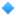 